ELSA To use my skills and education to contribute towards developing and expanding business opportunities, with the chance to advance to a management role in future. In relation to that I am willing to participate and help the company to the best of my full potentials and capabilities.More than a year in the field of financial analysis especially on accounts payable.5 years experience as Data Specialist.More than 3 years knowledge on secretarial and administrative assistantVast knowledge related to finance functions and activities.University of the EastBachelor of Science Major in Management-2006Accounts Payable Analyst(February 2015-March 2016)Accenture PhilippinesDuties and Tasks:Person in charge in a client country.Responsible for document sorting, preparation, scanning, archiving and indexingReceives and records invoices into Accounts Payable SystemPerforms high speed, accurate data entry of invoices into the SystemPayment Posting Process including verifying error and perform resolution, act as liaison to the clientAbility to explain accurately the Operational Excellence Methodology.Responds promptly and correctly with client queries.Prepares invoice ageing and end of day invoice reporting.Data Specialist(January 2010-February 2015)A.M YU AssociatesDuties and Tasks:Sorting of DataCoding of Data on SystemEnsures accuracy of details codedChecking the validity of data to avoid incomplete or incorrect data entryFilling of DocumentsAnalyzing of DataRecording clearly different dataEncoding details to computerSecretary / Receptionist / Sales Assistant(January 2007-Febuary 2010)Jhophil Enterprises PhilippinesDuties and Tasks:Overall in-charge of the store branch.Recording sales, checking stocks, posting and inventory.Monitor deliveries for the supplies from the warehouse.Performs inbound and outbound telephone calls for the customer inquiries of the products to be sold.Conducts monthly report of all store financial standing to check on its earnings status.Cash handling transactionsGreet customers, settle them down  their payment.Insuring invoice to customersDay to day summarization of over all transaction for the dayInternship(July 2006–September 2006)One Incentive Systems Advocates Inc. (BPI)        Duties and Tasks:Filling of DocumentsSorting of DataAnswer calls of customer with the most cheerful and pleasant dispositionMaintain Account Records about professional licensing.Transcribe spoken or written informationTake dictationTake MessagesEnter time sheet informationMaintain telephone logsUse computers to enter, access or retrieve dataOriented in SAP (ERP) Business One SystemComprehensive knowledge of finance principles regarding Accounts Payable transactions.Vast knowledge on communications for written and verbal related to finance based on my 	relevant trainings.Ensures all work is performed in accordance with the targetKnowledge on secretarial job and customer service handling.Professionally Committed and ResponsibleCan do multi-tasking and analytical problem solving.Accurate in processing data, minimal error in doing task.Have integrity in every task and dutiesEnable to work under pressure.Very committed in the company.Oriented in Microsoft Office Applications 2010 and 2013 such as:( WORD, EXCEL, POWERPOINT, 	OUTLOOK)Citizenship: 	FilipinoCivil Status: 	SingleSex: 			FemaleLanguage can speak and write: English and Filipino (FLUENT)Job Seeker First Name / CV No: 1716162Click to send CV No & get contact details of candidate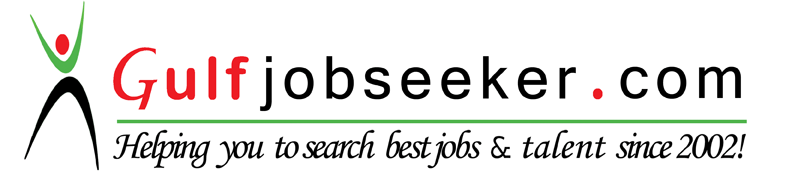 O B J E C T I V ESS U M M A R Y  O F  Q U A L I F I C A T I O N SE D U C A T I O N A L  B A C K G R O U N DW O R K I N G  E X P E R I EN C ES K I L L S  A N D   I N T E R E S TP E R S O N A L   I N F O R M A T I O N